
ՀԱՅԱՍՏԱՆԻ ՀԱՆՐԱՊԵՏՈՒԹՅԱՆ ՎԱՐԴԵՆԻՍԻ ՔԱՂԱՔԱՅԻՆ ՀԱՄԱՅՆՔԻ ԱՎԱԳԱՆԻ
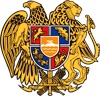 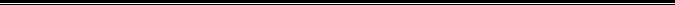 Հայաստանի Հանրապետության Գեղարքունիքի մարզի Վարդենիս համայնք
ՀՀ, Գեղարքունիքի մարզ, ք. Վարդենիս, (0269) 2 2031 vardenismer@mail.ru                                                                                                     ՀՀ   ՎԱՐՉԱՊԵՏՊԱՐՈՆ  Կ. ԿԱՐԱՊԵՏՅԱՆԻՆՈՒՂԵՐՁ21 փետրվար  2017թ  N 2   ՄԵԾԱՐԳՈ  ՎԱՐՉԱՊԵՏԳեղարքունիքի մարզի Վարդնիս քաղաքի ազգաբնակչությունը մեծ մտահոգություն   և  դժգոհություն ունի <<VEOLIA  ՋՈՒՐ>>  ՓԲԸ-ի  կողմից սահմանված <<յուրաքանչյուր ջրաչափ չտեղադրած բաժանորդից օգտագործված ջրի դիմաց ամսական դրվածքային  5440  դրամ>> վճարի կապակցությամբ: 
Բարձր  լեռնային, սահմանամերձ Վարդենիս քաղաքի ինքնահոս ջրամատակարարումը իրկանացվում է  60-ական թվականներին կառուցված 60% ֆիզիկապես քայքայված և մաշված խողովակաշարով, որի որոշ հատվածներում խողովակները ասբեստյա են, և վտանգավոր բնակչության առողջությանը: Ջրամատակարարման վճակը բարելավելու համար շահագործող կազմակերպեւթյան կողմից այս ընթացքում որևէ ներդրում չի իրականացվել:
<<Բանդեր>> թաղամասում կոյուղագծի բացակայության պատճառով կեղտաջրերը հոսում են բաց առվակի տեսքով, անցնում մի քանի թաղամասերով ստեղծելով հակասանիտարական վիճակ: Այս թաղամասերում է ապրում բնակչության 1/3 մասը:
    Տարածաշրջանում ձմռան տևողությունը յոթ ամիս է գրունտի սառեցման խորությունը 1.2 մետր, իսկ գործող ջրագծերը կառուցված են տեխնիկական պայմաննների խախտումներով՝ ջրագծերի միջին խորությունը 50սմ-ից առավելագույնը 1մետր է:
 Նման պայմաններում ջրաչափերի տեղադրումը դառնում է անհնարին՝ ջրի ծորակը փակելու դեպքում կսառչի ինչպես ջրաչափը այնպես էլ բնակարան սնուցող ջրագիծը, իսկ քայքայված ներքին ցանցը կվթարվի, ջրամբարները չեն դիմանա ճնշմանը կփլուզվեն առաջացնելով հեղեղի վտանգ: Ներկա դրությամբ ջրաչափ ունեցող 50 և ավելի բաժանորդների ջրաչափերը և  ջրագծերը սառել, պայթել են, որի պատճառով խաթարվել է ջրամատակարարումը: ՀԱՐԳԱՐԺԱՆ   ՎԱՐՉԱՊԵՏՀաշվի առնելով վերոգրյալ բոլոր հանգամանքները, խնդրվում է Ձեր անմիջական միջամտությունը` համապատասխան կառույցներին` <<VEOLIA  ՋՈՒՐ>>  ՓԲԸ-ին,  ՀՀ  Կառավարությանն առընթեր Ջրային Պետական Կոմիտեին,  Հանրային Ծառայությունները Կարգավորող Հանձնաժողովին.1.Վարդենիսի քաղաքային  համայնքին հատուկ կարգավիճակ տալու.2.Բնակչությանը ջրաչափական սարքերի տեղադրման ավելորդ խնդրից ազատելու 3.Մեկ տնտեսության համար ամսական ջրամատակարարման  և ջրահեռացման վարձավճար 1500 ՀՀ դրամ սահմանելու գործում:Ժողովուրդը պատրաստակամ է մուծելու սահմանված գումարը, իսկ չմուծելու դեպքում կիրառել ցանկացած սանկցիա: 
Վարդենիս քաղաքի ավագանին և բնակչությունը  Ձեր անձի հանդեպ ունենալով մեծ հարգանք  և  վստահություն,  կանխավ հայտնում են  իրենց երախտագիտությունը  և  ակնկալում հարցի արդարացի լուծում:Կ.Տ           ՀԱՄԱՅՆՔԻ ՂԵԿԱՎԱՐ              ՎՈԼՈԴՅԱ ԽԼՈՅԱՆԿողմ -13 1. ԲԱՐՍԵՂՅԱՆ ՎԱՐԴԱՆ2. ԳԵՎՈՐԳՅԱՆ ՀԱՐՈՒԹՅՈՒՆ3. ԵՐԱՆՈՍՅԱՆ ՀԱՅԿ4. ԽԱՉԱՏՐՅԱՆ ԿԱՐԵՆ5. ԽԼՈՅԱՆ ԳԵՂԱՄ6. ՀԱԿՈԲՅԱՆ ՄԵՍՐՈՊ7. ՀՈՎՀԱՆՆԻՍՅԱՆ ՆՈՐԱՅՐ8. ՄԱԼՈՅԱՆ ՀԱՅԿԱԶ9. ՄԱՆՈՒԿՅԱՆ ԱՐՏԱԿ10. ՄԱՐՏԻՐՈՍՅԱՆ ԱՐԿԱԴԻ11. ՇՀՈՅԱՆ ԶԱՎԵՆ12. ՊԵՏՐՈՍՅԱՆ ՀԱԿՈԲ13. ՍԱՀԱԿՅԱՆ ՍՈՒՐԵՆԴեմ -0 Ձեռնպահ -0 